Ceredigion Activity Groups for the 50+ (South Ceredigion)These groups have been successfully launched under a Big Lottery funded project, and are now fully independent.  Please contact the group leaders directly for further information:GroupContactDay / TimeVenueCostLunch ClubsCardigan – 3 groupsTonia Knight (07588 881745)Monthly: 12-2pm
Tuesdays (group 1); Wednesdays (group2); Fridays (group 3)Cardigan, Coleg CeredigionLunch costLlandysul Margaret Seymour (01559 362749)Thursdays 12-2pm, monthlyLlandysul, Porth HotelLunch costLlanarthLlanina Arms (01545 581276Fridays 12-2pm, monthlyLlanarth, Llanina ArmsLunch costAberaeronMargaret Garrod (01545 571141)Tuesdays 12-2pm, monthlyAberaeron, Celtic RestaurantLunch costComputer GroupsLampeterDavid Doughty (01570 480333)Tuesdays 2-4pm, weeklyLampeter, Hedyn Mwstard FreeLlandysul 1Richard Crookston (01570 481484)Fridays 10-12am, weeklyLlandysul, Porth Hotel£1.00Activity GroupsSeated Exercise to Music Andrea Sanders (01239 851716)Mondays 3-4pm, weeklyLlandysul, Porth Hotel£2.00Knitting GroupPorth Hotel (01559 362202)Mondays 10-12am, weeklyLlandysul, Porth HotelFreeKnitting GroupMargaret Garrod (01545 571141)Tuesdays 3-4.30, fortnightlyAberaeron, British Legion£2.00Reading GroupAnne Nightingale (01558 685393)Tuesdays 12-2pm, monthlyHedyn Mwstard, LampeterFree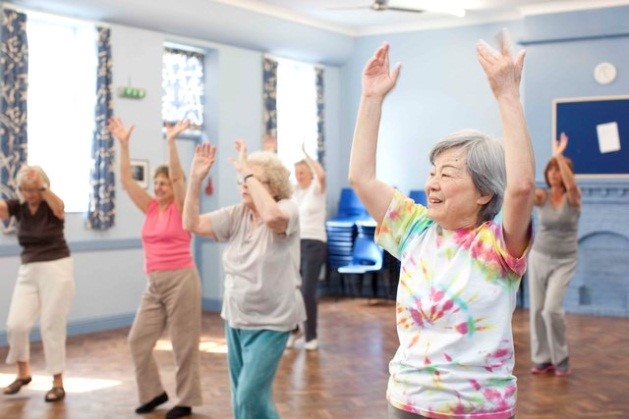 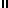 